§17708.  State police1.  Definition.  As used in this section, unless the context otherwise indicates, the term "state police officer" means:A.  A member of the State Police;  [PL 1985, c. 801, §§5, 7 (NEW).]B.  The Chief of the State Police;  [PL 2001, c. 118, §2 (AMD).]C.  A member of the State Police or Chief of the State Police who is appointed Commissioner of Public Safety; or  [PL 2001, c. 118, §2 (AMD).]D.  A special agent investigator in the Bureau of State Police who is hired before June 21, 1982.  [PL 2001, c. 118, §3 (NEW).][PL 2001, c. 118, §§2, 3 (AMD).]2.  Before September 16, 1984.  A state police officer who was first employed by that department after July 9, 1943, but before September 16, 1984, shall contribute to the State Employee and Teacher Retirement Program or have pick-up contributions made by the employer as follows:A.  At a rate of 7.5% of earnable compensation until the state police officer has completed 20 years of creditable service, as required under section 17851, subsection 4, paragraph A; and  [PL 1987, c. 739, §§20, 48 (AMD).]B.  After completing the service described in paragraph A, at a rate of 6.5% of earnable compensation for the remainder of employment as a state police officer.  [PL 1987, c. 739, §§20, 48 (AMD).][PL 2007, c. 491, §116 (AMD).]3.  After September 15, 1984.  A state police officer who was first employed by that department after September 15, 1984 shall contribute to the State Employee and Teacher Retirement Program as follows:A.  At a rate of 7.5% of earnable compensation until the state police officer has completed 25 years of creditable service, as required under section 17851, subsection 4, paragraph B; and  [PL 1997, c. 740, §2 (AMD); PL 1997, c. 740, §6 (AFF).]B.  After completing the service described in paragraph A, at a rate of 6.5% of earnable compensation for the remainder of employment as a state police officer.  [PL 1997, c. 740, §2 (AMD); PL 1997, c. 740, §6 (AFF).][PL 2007, c. 491, §117 (AMD).]SECTION HISTORYPL 1985, c. 801, §§5,7 (NEW). PL 1987, c. 739, §§20,48 (AMD). PL 1997, c. 740, §§1,2 (AMD). PL 1997, c. 740, §6 (AFF). PL 2001, c. 118, §§2,3 (AMD). PL 2007, c. 491, §§116, 117 (AMD). The State of Maine claims a copyright in its codified statutes. If you intend to republish this material, we require that you include the following disclaimer in your publication:All copyrights and other rights to statutory text are reserved by the State of Maine. The text included in this publication reflects changes made through the First Regular Session and the First Special Session of the131st Maine Legislature and is current through November 1, 2023
                    . The text is subject to change without notice. It is a version that has not been officially certified by the Secretary of State. Refer to the Maine Revised Statutes Annotated and supplements for certified text.
                The Office of the Revisor of Statutes also requests that you send us one copy of any statutory publication you may produce. Our goal is not to restrict publishing activity, but to keep track of who is publishing what, to identify any needless duplication and to preserve the State's copyright rights.PLEASE NOTE: The Revisor's Office cannot perform research for or provide legal advice or interpretation of Maine law to the public. If you need legal assistance, please contact a qualified attorney.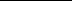 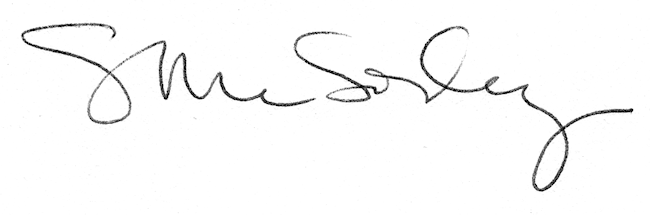 